Atentamente,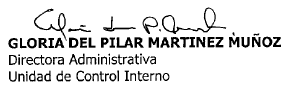 Manizales, octubre 19 de 2017ALCALDIA DE MANIZALES UNIDAD DE CONTROL INTERNO
MODIFICACIÓN AL PROGRAMA ANUAL DE AUDITORIA INTERNA  VIGENCIA 2017OBJETIVO GENERAL: Evaluar que la gestión de las  Secretarías y Unidades de la Administración Central Municipal estén conformes con las disposiciones legales vigentes, con la planeación estratégica, con la gestión financiera y con los procesos y procedimientos aplicables, así como los componentes establecidos en el Modelo Estándar de Control Interno  “MECI”.OBJETIVOS ESPECÍFICOS: 1. Evaluar el cumplimiento de las acciones definidas en los planes de mejoramiento, producto de las auditorías de Entes de Control Internos y   Externos.2.   Evaluar los Servicios que según el análisis del Riesgo impactan negativamente el cumplimiento de la Misión y los objetivos del proceso y de la Entidad.3.   Realizar seguimiento a la Política de Administración del Riesgo.4. Evaluar el cumplimiento de los planes, programas, metas, indicadores, proyectos y planes de acción establecidos de acuerdo con  los  objetivos misionales.5.   Evaluar el cumplimiento de los lineamientos del Proceso de Contratación.6.  Realizar seguimiento y evaluación al cumplimiento y fortalecimiento de los elementos del Modelo Estándar de Control Interno - MECI.7.  Realizar seguimiento y evaluación a las actividades y recursos se dirijan al cumplimiento de los objetivos del Plan de Desarrollo.8.  Realizar seguimiento al Sistema de Control Interno contable y a la Gestión Financiera.9.  Dar cumplimiento a los informes de seguimiento que por Ley le compete a Control Interno.10. Revisión de algunos proyectos estratégicos de la Alcaldía de Manizales.ALCANCE: Todas las Secretarías de la Administración Municipal y Unidades adscritas al Despacho del Alcalde, de acuerdo a los objetivos establecidos durante el periodo comprendido desde la última vigencia de auditoría hasta la fecha programada en la vigencia 2017.CRITERIO: Normas vigentes, Procedimientos establecidos, políticas y manuales que apliquen según corresponda.TIPO DE AUDITORIA: De Seguimiento a la Gestión y basado en un análisis de riesgos de procesos y servicios.PLAN ANUAL DE AUDITORIAS INTERNAS - VIGENCIA 2017PLAN ANUAL DE AUDITORIAS INTERNAS - VIGENCIA 2017PLAN ANUAL DE AUDITORIAS INTERNAS - VIGENCIA 2017PLAN ANUAL DE AUDITORIAS INTERNAS - VIGENCIA 2017TEMAS A AUDITARFECHA DE LA AUDITORIAFECHA DE LA AUDITORIASECRETARIA / UNIDADTEMAS A AUDITARFECHA DE INICIOFECHA DE TERMINACIONSECRETARIA / UNIDADPlan de Mejoramiento6 de marzo10 de marzoSECRETARIA DE TIC'S Y COMPETITIVIDADContratación6 de marzo10 de marzoSECRETARIA DE TIC'S Y COMPETITIVIDADEjecución presupuestal6 de marzo10 de marzoSECRETARIA DE TIC'S Y COMPETITIVIDADMapas de Riesgos6 de marzo10 de marzoSECRETARIA DE TIC'S Y COMPETITIVIDADMECI6 de marzo10 de marzoSECRETARIA DE TIC'S Y COMPETITIVIDADCumplimiento de metas e indicadores6 de marzo10 de marzoSECRETARIA DE TIC'S Y COMPETITIVIDADPlan de Mejoramiento21 de marzo24 de marzoSECRETARIA DE MEDIO AMBIENTEContratación21 de marzo24 de marzoSECRETARIA DE MEDIO AMBIENTEEjecución presupuestal21 de marzo24 de marzoSECRETARIA DE MEDIO AMBIENTEMapas de Riesgos21 de marzo24 de marzoSECRETARIA DE MEDIO AMBIENTEMECI21 de marzo24 de marzoSECRETARIA DE MEDIO AMBIENTECumplimiento de metas e indicadores21 de marzo24 de marzoSECRETARIA DE MEDIO AMBIENTEPlan de Mejoramiento3 de abril7 de abrilUNIDAD DE DESARROLLO RURALContratación3 de abril7 de abrilUNIDAD DE DESARROLLO RURALEjecución presupuestal3 de abril7 de abrilUNIDAD DE DESARROLLO RURALMapas de Riesgos3 de abril7 de abrilUNIDAD DE DESARROLLO RURALMECI3 de abril7 de abrilUNIDAD DE DESARROLLO RURALCumplimiento de metas e indicadores3 de abril7 de abrilUNIDAD DE DESARROLLO RURALPlan de Mejoramiento17 de abril21 de abrilUNIDAD DE GESTION DEL RIESGO -UGRContratación17 de abril21 de abrilUNIDAD DE GESTION DEL RIESGO -UGREjecución presupuestal17 de abril21 de abrilUNIDAD DE GESTION DEL RIESGO -UGRMapas de Riesgos17 de abril21 de abrilUNIDAD DE GESTION DEL RIESGO -UGRMECI17 de abril21 de abrilUNIDAD DE GESTION DEL RIESGO -UGRCumplimiento de metas e indicadores17 de abril21 de abrilUNIDAD DE GESTION DEL RIESGO -UGRPLAN ANUAL DE AUDITORIAS INTERNAS - VIGENCIA 2017PLAN ANUAL DE AUDITORIAS INTERNAS - VIGENCIA 2017PLAN ANUAL DE AUDITORIAS INTERNAS - VIGENCIA 2017PLAN ANUAL DE AUDITORIAS INTERNAS - VIGENCIA 2017TEMAS A AUDITARFECHA DE LA AUDITORIAFECHA DE LA AUDITORIASECRETARIA / UNIDADTEMAS A AUDITARFECHA DE INICIOFECHA DE TERMINACIONSECRETARIA / UNIDADPlan de Mejoramiento2 de mayo12 de mayoSECRETARIA DE HACIENDAContratación2 de mayo12 de mayoSECRETARIA DE HACIENDAEjecución presupuestal2 de mayo12 de mayoSECRETARIA DE HACIENDAMapas de Riesgos2 de mayo12 de mayoSECRETARIA DE HACIENDAMECI2 de mayo12 de mayoSECRETARIA DE HACIENDACumplimiento de metas e indicadores2 de mayo12 de mayoSECRETARIA DE HACIENDAPlan de Mejoramiento22 de mayo26 de mayoUNIDAD DE CONTROL DISCIPLINARIO INTERNOMapas de Riesgos22 de mayo26 de mayoUNIDAD DE CONTROL DISCIPLINARIO INTERNOMECI22 de mayo26 de mayoUNIDAD DE CONTROL DISCIPLINARIO INTERNOCumplimiento de metas e indicadores22 de mayo26 de mayoUNIDAD DE CONTROL DISCIPLINARIO INTERNOPlan de Mejoramiento2 de junio9 de junioSECRETARIA DE PLANEACIONContratación2 de junio9 de junioSECRETARIA DE PLANEACIONEjecución presupuestal2 de junio9 de junioSECRETARIA DE PLANEACIONMapas de Riesgos2 de junio9 de junioSECRETARIA DE PLANEACIONMECI2 de junio9 de junioSECRETARIA DE PLANEACIONCumplimiento de metas e indicadores2 de junio9 de junioSECRETARIA DE PLANEACIONPlan de Mejoramiento20 de junio23 de junioUNIDAD DE DIVULGACION Y PRENSAContratación20 de junio23 de junioUNIDAD DE DIVULGACION Y PRENSAEjecución presupuestal20 de junio23 de junioUNIDAD DE DIVULGACION Y PRENSAMapas de Riesgos20 de junio23 de junioUNIDAD DE DIVULGACION Y PRENSAMECI20 de junio23 de junioUNIDAD DE DIVULGACION Y PRENSACumplimiento de metas e indicadores20 de junio23 de junioUNIDAD DE DIVULGACION Y PRENSAPLAN ANUAL DE AUDITORIAS INTERNAS - VIGENCIA 2017PLAN ANUAL DE AUDITORIAS INTERNAS - VIGENCIA 2017PLAN ANUAL DE AUDITORIAS INTERNAS - VIGENCIA 2017PLAN ANUAL DE AUDITORIAS INTERNAS - VIGENCIA 2017TEMAS A AUDITARFECHA DE LA AUDITORIAFECHA DE LA AUDITORIASECRETARIA / UNIDADTEMAS A AUDITARFECHA DE INICIOFECHA DE TERMINACIONSECRETARIA / UNIDADPlan de Mejoramiento4 de julio14 de julioSECRETARIA DE SALUDContratación4 de julio14 de julioSECRETARIA DE SALUDEjecución presupuestal4 de julio14 de julioSECRETARIA DE SALUDMapas de Riesgos4 de julio14 de julioSECRETARIA DE SALUDMECI4 de julio14 de julioSECRETARIA DE SALUDCumplimiento de metas e indicadores4 de julio14 de julioSECRETARIA DE SALUDServicios: 1. Seguimiento al proceso de esterilización.
2. Seguimiento a la política de atención integral en salud.
3. Seguimiento al programa de vacunas4 de julio14 de julioSECRETARIA DE SALUDPlan de Mejoramiento24 de julio28 de julioSECRETARIA DEL DEPORTEContratación24 de julio28 de julioSECRETARIA DEL DEPORTEEjecución presupuestal24 de julio28 de julioSECRETARIA DEL DEPORTEMapas de Riesgos24 de julio28 de julioSECRETARIA DEL DEPORTEMECI24 de julio28 de julioSECRETARIA DEL DEPORTECumplimiento de metas e indicadores24 de julio28 de julioSECRETARIA DEL DEPORTEPlan de Mejoramiento8 de agosto18 de agostoSECRETARIA DE TRANSITO Y TRANSPORTEContratación8 de agosto18 de agostoSECRETARIA DE TRANSITO Y TRANSPORTEEjecución presupuestal8 de agosto18 de agostoSECRETARIA DE TRANSITO Y TRANSPORTEMapas de Riesgos8 de agosto18 de agostoSECRETARIA DE TRANSITO Y TRANSPORTEMECI8 de agosto18 de agostoSECRETARIA DE TRANSITO Y TRANSPORTECumplimiento de metas e indicadores8 de agosto18 de agostoSECRETARIA DE TRANSITO Y TRANSPORTEServicios: 1. Ordenes de comparendo por parte de la Policía.
2. Procedimientos realizados por los Agentes de Tránsito.8 de agosto18 de agostoSECRETARIA DE TRANSITO Y TRANSPORTEPLAN ANUAL DE AUDITORIAS INTERNAS - VIGENCIA 2017PLAN ANUAL DE AUDITORIAS INTERNAS - VIGENCIA 2017PLAN ANUAL DE AUDITORIAS INTERNAS - VIGENCIA 2017PLAN ANUAL DE AUDITORIAS INTERNAS - VIGENCIA 2017TEMAS A AUDITARFECHA DE LA AUDITORIAFECHA DE LA AUDITORIASECRETARIA / UNIDADTEMAS A AUDITARFECHA DE INICIOFECHA DE TERMINACIONSECRETARIA / UNIDADPlan de Mejoramiento28 de agosto1 de septiembreSECRETARIA JURIDICAMapas de Riesgos28 de agosto1 de septiembreSECRETARIA JURIDICAMECI28 de agosto1 de septiembreSECRETARIA JURIDICACumplimiento de metas e indicadores28 de agosto1 de septiembreSECRETARIA JURIDICAServicio: 1. Seguimiento Proceso de archivo28 de agosto1 de septiembreSECRETARIA JURIDICAPlan de Mejoramiento11 de septiembre15 de septiembreSECRETARIA DE OBRAS PUBLICASContratación11 de septiembre15 de septiembreSECRETARIA DE OBRAS PUBLICASEjecución presupuestal11 de septiembre15 de septiembreSECRETARIA DE OBRAS PUBLICASMapas de Riesgos11 de septiembre15 de septiembreSECRETARIA DE OBRAS PUBLICASMECI11 de septiembre15 de septiembreSECRETARIA DE OBRAS PUBLICASCumplimiento de metas e indicadores11 de septiembre15 de septiembreSECRETARIA DE OBRAS PUBLICASPlan de Mejoramiento25 de septiembre6 de octubreSECRETARIA DE EDUCACIONContratación25 de septiembre6 de octubreSECRETARIA DE EDUCACIONEjecución presupuestal25 de septiembre6 de octubreSECRETARIA DE EDUCACIONMapas de Riesgos25 de septiembre6 de octubreSECRETARIA DE EDUCACIONMECI25 de septiembre6 de octubreSECRETARIA DE EDUCACIONCumplimiento de metas e indicadores25 de septiembre6 de octubreSECRETARIA DE EDUCACIONServicios: 1. Registro de matrícula SIMAT.
2. Acceso y permanencia de estudiantes.25 de septiembre6 de octubreSECRETARIA DE EDUCACIONPlan de Mejoramiento17 de octubre19 de octubreSECRETARIA DE LA MUJERYUNIDAD DE GESTIÓN DEL RIESGO - UGRContratación17 de octubre19 de octubreSECRETARIA DE LA MUJERYUNIDAD DE GESTIÓN DEL RIESGO - UGREjecución presupuestal17 de octubre19 de octubreSECRETARIA DE LA MUJERYUNIDAD DE GESTIÓN DEL RIESGO - UGRMapas de Riesgos17 de octubre19 de octubreSECRETARIA DE LA MUJERYUNIDAD DE GESTIÓN DEL RIESGO - UGRMECI17 de octubre19 de octubreSECRETARIA DE LA MUJERYUNIDAD DE GESTIÓN DEL RIESGO - UGRCumplimiento de metas e indicadores17 de octubre19 de octubreSECRETARIA DE LA MUJERYUNIDAD DE GESTIÓN DEL RIESGO - UGRPLAN ANUAL DE AUDITORIAS INTERNAS - VIGENCIA 2017PLAN ANUAL DE AUDITORIAS INTERNAS - VIGENCIA 2017PLAN ANUAL DE AUDITORIAS INTERNAS - VIGENCIA 2017PLAN ANUAL DE AUDITORIAS INTERNAS - VIGENCIA 2017TEMAS A AUDITARFECHA DE LA AUDITORIAFECHA DE LA AUDITORIASECRETARIA / UNIDADTEMAS A AUDITARFECHA DE INICIOFECHA DE TERMINACIONSECRETARIA / UNIDADPlan de Mejoramiento23 de octubre27 de octubreSECRETARIA DE GOBIERNOContratación23 de octubre27 de octubreSECRETARIA DE GOBIERNOEjecución presupuestal23 de octubre27 de octubreSECRETARIA DE GOBIERNOMapas de Riesgos23 de octubre27 de octubreSECRETARIA DE GOBIERNOMECI23 de octubre27 de octubreSECRETARIA DE GOBIERNOCumplimiento de metas e indicadores23 de octubre27 de octubreSECRETARIA DE GOBIERNOServicio: 1. Cumplimiento de términos de procesos policivos.23 de octubre27 de octubreSECRETARIA DE GOBIERNOPlan de Mejoramiento7 de noviembre10 de noviembreSECRETARIA DE SERVICIOS ADMINISTRATIVOSContratación7 de noviembre10 de noviembreSECRETARIA DE SERVICIOS ADMINISTRATIVOSEjecución presupuestal7 de noviembre10 de noviembreSECRETARIA DE SERVICIOS ADMINISTRATIVOSMapas de Riesgos7 de noviembre10 de noviembreSECRETARIA DE SERVICIOS ADMINISTRATIVOSMECI7 de noviembre10 de noviembreSECRETARIA DE SERVICIOS ADMINISTRATIVOSCumplimiento de metas e indicadores7 de noviembre10 de noviembreSECRETARIA DE SERVICIOS ADMINISTRATIVOSServicio: 1. Perfiles de cargos en la contratación de personal7 de noviembre10 de noviembreSECRETARIA DE SERVICIOS ADMINISTRATIVOSPlan de Mejoramiento20 de noviembre1 de diciembreSECRETARIA DE DESARROLLO SOCIALContratación20 de noviembre1 de diciembreSECRETARIA DE DESARROLLO SOCIALEjecución presupuestal20 de noviembre1 de diciembreSECRETARIA DE DESARROLLO SOCIALMapas de Riesgos20 de noviembre1 de diciembreSECRETARIA DE DESARROLLO SOCIALMECI20 de noviembre1 de diciembreSECRETARIA DE DESARROLLO SOCIALCumplimiento de metas e indicadores20 de noviembre1 de diciembreSECRETARIA DE DESARROLLO SOCIALServicio: 1. Participación de las comunidades en los programas de la Administración.20 de noviembre1 de diciembreSECRETARIA DE DESARROLLO SOCIALPLAN ANUAL DE AUDITORIAS INTERNAS - VIGENCIA 2017PLAN ANUAL DE AUDITORIAS INTERNAS - VIGENCIA 2017PLAN ANUAL DE AUDITORIAS INTERNAS - VIGENCIA 2017PLAN ANUAL DE AUDITORIAS INTERNAS - VIGENCIA 2017TEMAS A AUDITARFECHA DE LA AUDITORIAFECHA DE LA AUDITORIASECRETARIA / UNIDADTEMAS A AUDITARFECHA DE INICIOFECHA DE TERMINACIONSECRETARIA / UNIDADPlan de Mejoramiento11 de diciembre15 de diciembreSECRETARIA GENERALY DESPACHODEL ALCALDEContratación11 de diciembre15 de diciembreSECRETARIA GENERALY DESPACHODEL ALCALDEEjecución presupuestal11 de diciembre15 de diciembreSECRETARIA GENERALY DESPACHODEL ALCALDEMapas de Riesgos11 de diciembre15 de diciembreSECRETARIA GENERALY DESPACHODEL ALCALDEMECI11 de diciembre15 de diciembreSECRETARIA GENERALY DESPACHODEL ALCALDECumplimiento de metas e indicadores11 de diciembre15 de diciembreSECRETARIA GENERALY DESPACHODEL ALCALDECAJAS MENORESAnual: Sin aviso previo a todas las Secretarías con asignación de cajas menores.Anual: Sin aviso previo a todas las Secretarías con asignación de cajas menores.Anual: Sin aviso previo a todas las Secretarías con asignación de cajas menores.ESTATUTO ANTICORRUPCIONPrimer seguimiento: Auditoria especial del 2 al 10 de mayo (corte 1 enero a 30 abril de 2017).Segundo seguimiento: Auditoria especial del 1 al 11 de septiembre (corte 1 mayo a 31 agosto de 2017).Tercer seguimiento: Auditoria especial del 2 al 12 de enero de 2018 (corte 1 septiembre a 31 diciembre de 2017).Primer seguimiento: Auditoria especial del 2 al 10 de mayo (corte 1 enero a 30 abril de 2017).Segundo seguimiento: Auditoria especial del 1 al 11 de septiembre (corte 1 mayo a 31 agosto de 2017).Tercer seguimiento: Auditoria especial del 2 al 12 de enero de 2018 (corte 1 septiembre a 31 diciembre de 2017).Primer seguimiento: Auditoria especial del 2 al 10 de mayo (corte 1 enero a 30 abril de 2017).Segundo seguimiento: Auditoria especial del 1 al 11 de septiembre (corte 1 mayo a 31 agosto de 2017).Tercer seguimiento: Auditoria especial del 2 al 12 de enero de 2018 (corte 1 septiembre a 31 diciembre de 2017).SEGUIMIENTO A LAS MEDIDAS DE AUSTERIDAD EN EL GASTO PUBLICOPrimer seguimiento: Informe definitivo 18 de abril (corte 1 enero a 31 de marzo de 2017).Segundo seguimiento: Informe definitivo 10 de julio (corte 1 abril a 30 de junio de 2017).Tercer seguimiento: Informe definitivo 6 de octubre (corte 1 julio a 30 de septiembre de 2017).Cuarto seguimiento: Informe definitivo 12 de enero (corte 1 octubre a 31 de diciembre de 2017).Primer seguimiento: Informe definitivo 18 de abril (corte 1 enero a 31 de marzo de 2017).Segundo seguimiento: Informe definitivo 10 de julio (corte 1 abril a 30 de junio de 2017).Tercer seguimiento: Informe definitivo 6 de octubre (corte 1 julio a 30 de septiembre de 2017).Cuarto seguimiento: Informe definitivo 12 de enero (corte 1 octubre a 31 de diciembre de 2017).Primer seguimiento: Informe definitivo 18 de abril (corte 1 enero a 31 de marzo de 2017).Segundo seguimiento: Informe definitivo 10 de julio (corte 1 abril a 30 de junio de 2017).Tercer seguimiento: Informe definitivo 6 de octubre (corte 1 julio a 30 de septiembre de 2017).Cuarto seguimiento: Informe definitivo 12 de enero (corte 1 octubre a 31 de diciembre de 2017).INFORME SOBRE LA ATENCIÓN PRESTADA POR LA ENTIDAD A TRAVÉS DE LAS OFICINAS DE ATENCIÓN AL USUARIO Primer seguimiento: Auditoria especial del 4 al 19 de julio (con corte del 1 de enero al 30 de junio de 2017).Segundo seguimiento: Auditoria especial del 2 al 19 de enero del 2018 (con corte del 1 de julio al 31 de diciembre de 2017).Primer seguimiento: Auditoria especial del 4 al 19 de julio (con corte del 1 de enero al 30 de junio de 2017).Segundo seguimiento: Auditoria especial del 2 al 19 de enero del 2018 (con corte del 1 de julio al 31 de diciembre de 2017).Primer seguimiento: Auditoria especial del 4 al 19 de julio (con corte del 1 de enero al 30 de junio de 2017).Segundo seguimiento: Auditoria especial del 2 al 19 de enero del 2018 (con corte del 1 de julio al 31 de diciembre de 2017).INFORME PORMENORIZADO DEL ESTADO DE CONTROL INTERNO DE LA ALCALDIA DE MANIZALESPrimer seguimiento: Auditoria Especial del 2 al 10 de mayo (corte 1 enero a 30 abril de 2017).
Segundo seguimiento: Auditoria Especial del 1 al 11 de septiembre (corte 1 mayo a 31 agosto de 2017).
Tercer seguimiento: Auditoria Especial del 2 al 12 de enero de 2018 (corte 1 septiembre a 31 diciembre de 2017).SEGUIMIENTO A LAS FUNCIONES DEL COMITE DE CONCILIACIÓN JUDICIALAuditoria Especial del 18 al 20 de agosto de 2017.AUDITORIAS ESPECIALESSe realizan donde se requiera, a solicitud exclusiva de la Alta Dirección y Entes de Control y Revisión de los  proyectos estratégicos 2016170010015 “Asistencia Integral a Personas Mayores en Condición de Vulnerabilidad de Manizales” y  2016170010035 “Mejoramiento, Construcción, Mantenimiento y Adecuación de Escenarios Deportivos de Manizales”.